Publicado en Granada el 13/11/2017 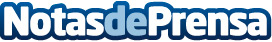 Nuevas oportunidades laborales en los crecientes procesos de solución de conflictosLos conflictos sociales ya sean familiares, personales o laborales se encuentran en la trayectoria personal de casi todas las personas. Estas disputas pueden ser solucionadas por terceras personas especializadas en ayudar en estas cuestionesDatos de contacto:Mikel SanzNota de prensa publicada en: https://www.notasdeprensa.es/nuevas-oportunidades-laborales-en-los Categorias: Comunicación http://www.notasdeprensa.es